宣導與活動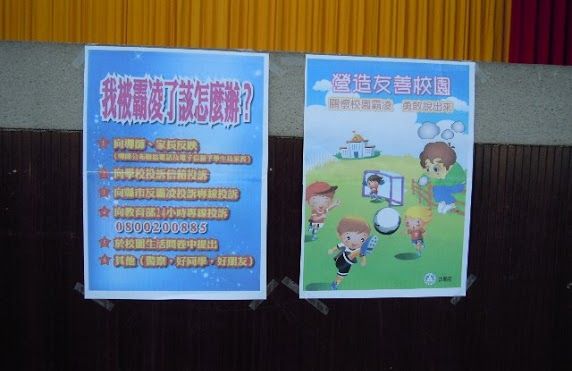 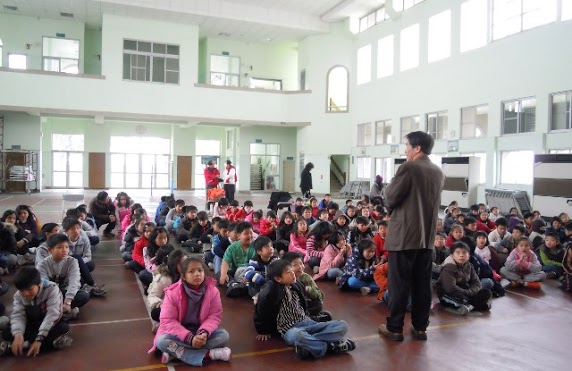 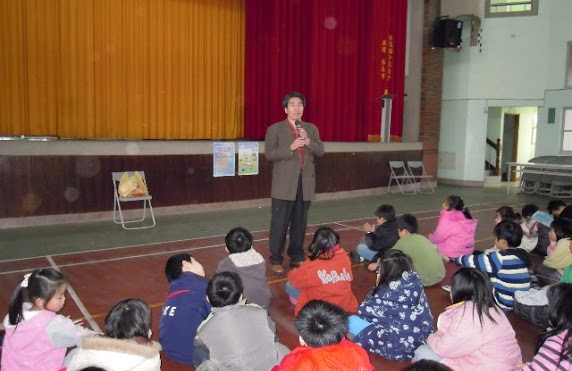 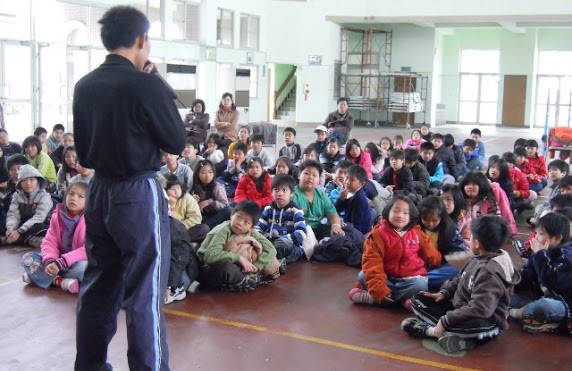 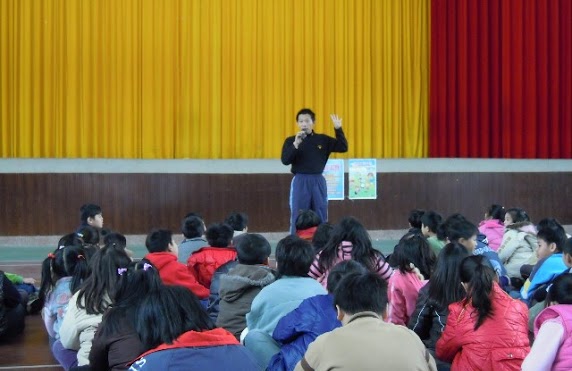 